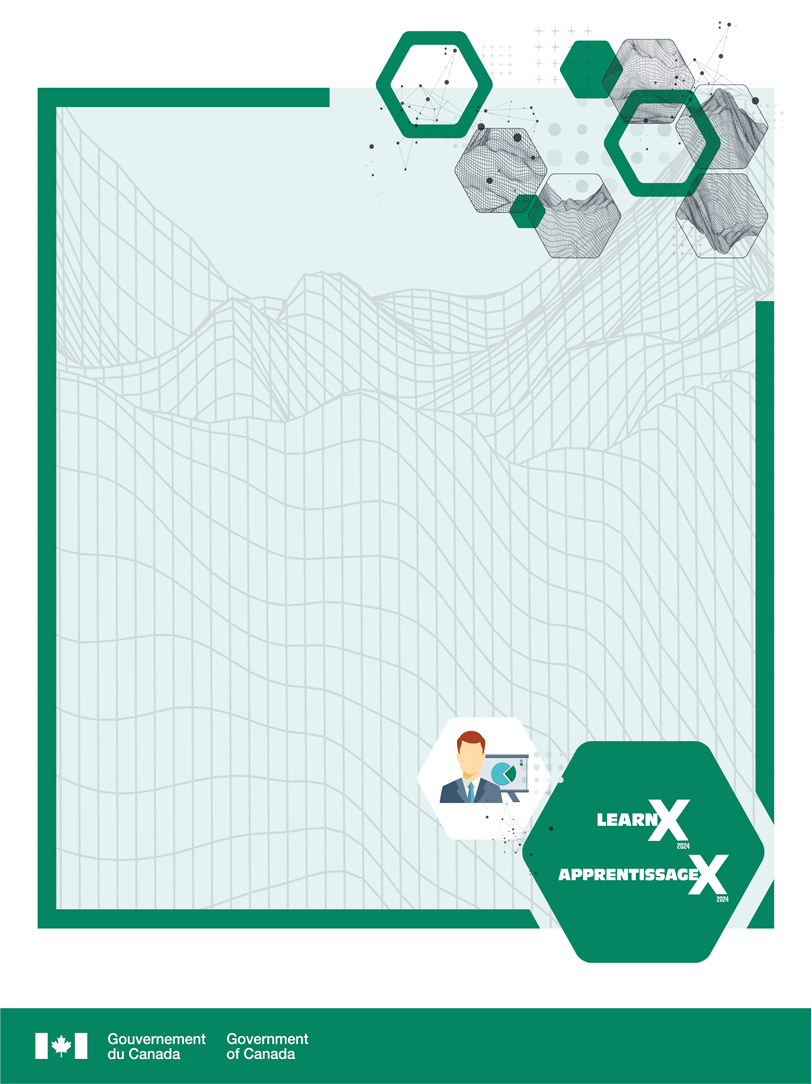 Kony Trudel, CTDPActing Director, Research, integration and Evaluation Division, 
Canada Revenue Agency
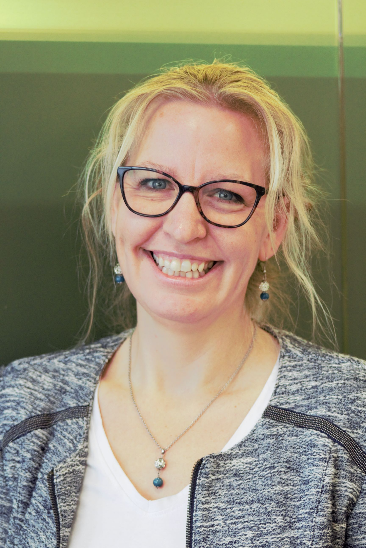 After teaching for a few years,  Kony was an instructional designer with the Canadian Armed Forces (CAF) where she worked on several national L&D files. She has worked intensively for the Canadian Rangers Program creating opportunities to support teenagers who lived in remote, isolated and coastal communities.In 2017, she started a new career as a federal public servant. Still in the learning field and wanting to make a difference, she’s the co-chair of the learning evaluation working group and co-chair of LearnX, She is the proud mother of a young adult. During her few hours off, she likes to travel and to paint. Alan Daly, CTDPTechnical Advisor - Training, Shared Services Canada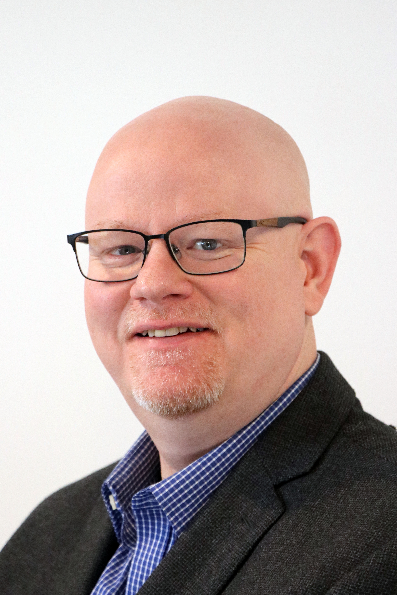 Alan  is a passionate advocate, disruptor and transformational learning strategist who believes that you need a learning professional to help solve a learning need as much as you need a mechanic to fix your car. He thrives on helping organizations and individuals find creative and common-sense approaches to their performance and learning needs. Always believing that you need a plan to address a performance and learning need, Alan will tell you that if you’re not ready to do it the right way from the get-go, you might as well not bother doing it at all!In his current role within Shared Services Canada’s Digital Talent Strategies Team, Alan is working with a dynamic team of professionals who are supporting and delivering amazing solutions to emerging technical skilling needs for the GC. When not supporting digital emerging technology skilling needs, Alan volunteers and moonlights facilitating and leading learning strategy projects.A Certified Training and Development Professional (CTDP), member of the Heads of Learning Forum Executive Steering Committee and co-founder of LearnX, Alan is passionate about giving back to the craft that has brought him so much joy over his last twenty five years in performance and learning!Moe PoirierFounding Partner, Shift Facilitation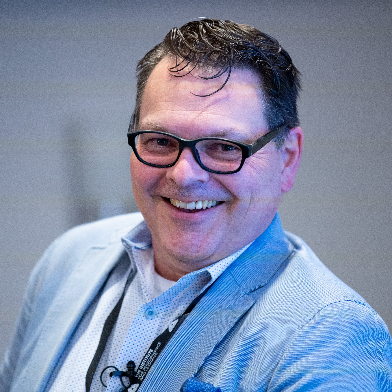 As Founding Partner of Shift Facilitation, Moe is on a mission to have corporate trainers and facilitators reinvent themselves as change agents and value creators for the organizations they serve.For over 18 years, he has honed his craft as a facilitator and an award-winning designer of training. Moe has a gift for bringing learning to life and motivating others to strive for more.His sense of adventure has led him to some interesting places, working with clients across North America as well as in the UK and Saudi Arabia. And his natural curiosity is expressed in the breadth of industries he has served – from manufacturing to insurance, and from retail to pharma. Most recently, his assignments have included a complete overhaul of the facilitator performance standards for a global financial services organization. And at home here in Canada he has been a champion for L&D professional standards leading the “Paper to Practice” virtual workshop series with the Institute for Performance and Learning.At heart, Moe is an engineer, an entrepreneur, and an educator. The engineer is purposeful. The entrepreneur is creative. The educator is open. When you meet Moe, you experience a quiet confidence and a generous spirit.Outside of the training classroom, you’ll find Moe playing hockey, messing around with photography, or spending time with his family at their home in Roncesvalles, Toronto.Tina VarugheseDiversity and Inclusion Guest Speaker, tWorks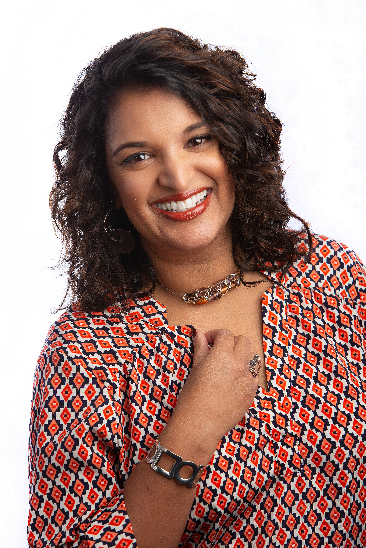 Named one of Canada’s Top 10 Notable Speakers by Ignite Magazine, Tina Varughese cleverly tackles hot button topics, like diversity and inclusion, in today’s complex climate. Audiences describe Tina as ‘dynamic, highly energetic, relevant and hilarious’. By carefully weaving personal stories with touching humour, her interactive and highly entertaining approach disarms attendees as she breaks down barriers while building bridges of understanding, awareness and compassion.Tina’s work has been featured in the Toronto Star, TSN, CBC Eyeopener, Adrenaline Magazine, Alberta Venture Magazine and U of S Alumni Magazine. Clients include Pfizer Canada, Kraft-Heinz, Hockey Canada, Hyundai Canada, and Canada Life. She is the President of the Canadian Association of Professional Speakers (Calgary). She has a strong professional background in immigration where she spearheaded international recruitment missions. As well, she ran her own successful relocation and settlement firm prior to speaking professionally.Tina has been the face of diversity, literally, when she was chosen to be in Dove’s Campaign for Real Beauty representing beauty in diversity. With two kids, five fish and one husband, she resides in Calgary where she recently took hip hop classes but has opted to buy an oversized hoodie instead.Carolyn WoodSupervisor of Learning and Development, Health Canada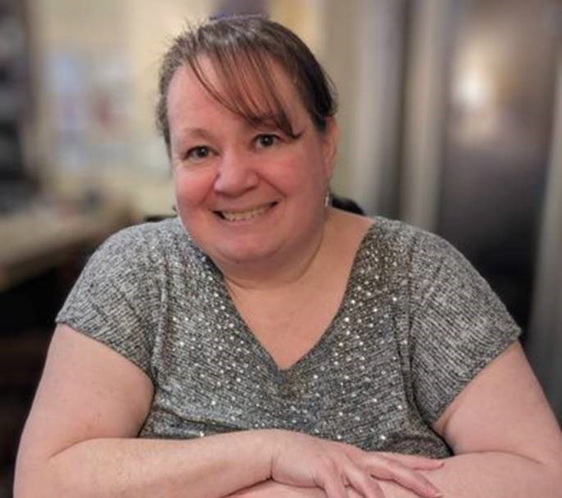 Carolyn Wood is the Supervisor of Learning and Development in the Regulatory Operations and Enforcement Branch at Health Canada where she leads a team of instructional designers, eLearning authors, and facilitators. After a long career as a classroom teacher, she has been working in compliance and enforcement training and inspector development since 2010. Carolyn collaborates closely with her team ensuring the creation of accessible learning opportunities for employees and demonstrates a strong commitment to accessibility compliance and reporting to foster a more inclusive workplace.Shawn ThompsonDigital Accessibility Technical Advisor, Shared Services Canada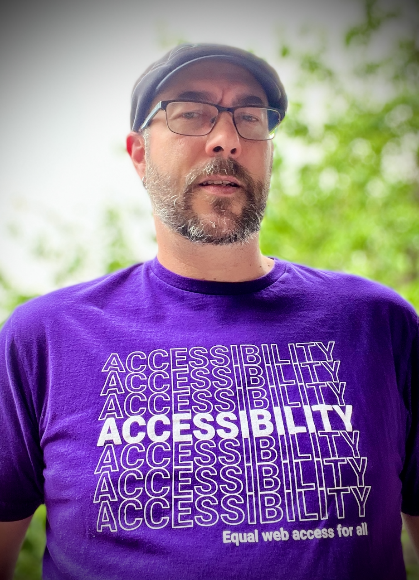 Shawn is a Digital Accessibility Technical Advisor at Shared Services Canada, a Certified Web Accessibility Specialist, an invited member of the World Wide Web Consortium (W3C) Accessibility Guidelines Working Group and co-chair of the Disability Network within his department.  Shawn is passionate about raising awareness of the experiences of people with disabilities.  Shawn's career in the public service spans over 15 years. His previous roles have always supported digital accessibility, with a strong focus on web publishing, web development and web accessibility testing.  After working in the civil service for 10 years with a hidden cognitive disability, Shawn courageously chose to disclose his disability status. He began asking for the necessary aids and accommodations to help him overcome the memory retention obstacles he faces every day due to a traumatic brain injury (TBI).Alison SzawiolaSenior Project Officer, Free Agent, Treasury Board of Canada Secretariat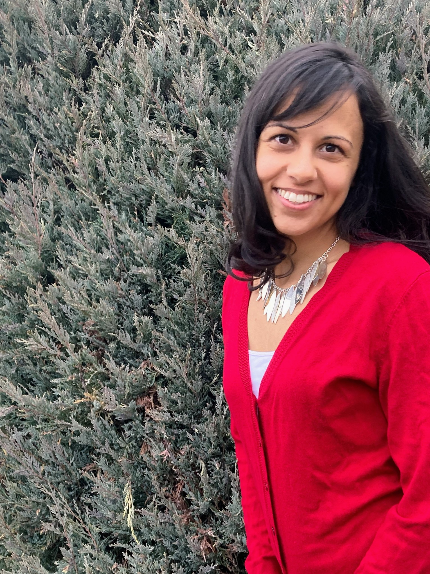 Alison Szawiola (She/Elle) is a Free Agent part of Canada's Free Agent Talent Mobility program. She currently works at the Treasury Board Secretariat in learning and community development. As a former public-school teacher, she is passionate about making learning more accessible through the lens of universal design.In her time as a public servant, she has enjoyed working on complex and rewarding files in the areas of workplace wellbeing and the future of work for which she received a Deputy Minister's award and a Chief Financial Officer Award respectively, as well as intellectual property, diversity and inclusion and environmental conservation. In addition to TBS, she has worked at Innovation Science and Economic Development Canada, Employment and Social Development Canada and Environment and Climate Change CanadaAlison is also member of the Ontario College of Teachers and holds a Masters in Teaching from the University of Toronto. Her passion lies in employee development and facilitation. In her free time, she is found offering yoga and meditation classes in her community. She lives, resides, and works on the treaty lands and territory of the Mississaugas of the Credit First Nation.Julie Bélisle-BoutetManager Digital Accessibility in Learning, Canada School of Public Service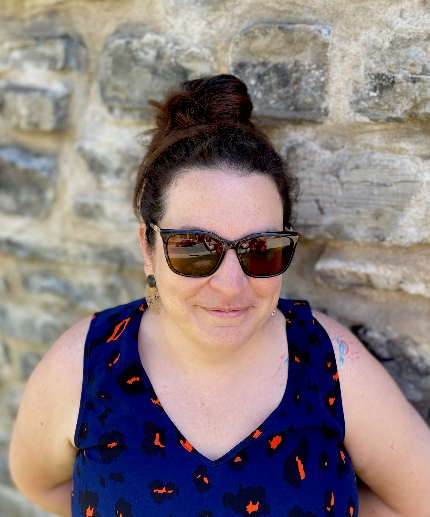 Julie Bélisle-Boutet (Julie BB) is the manager of the digital learning accessibility team. She has been in the learning field since 2003, but it was upon joining CSPS in 2015 that she had the chance to explore and deepen her knowledge on a new facet of online course development - Accessibility!In this role, Julie quickly realized that accessibility standards doesn't pose barriers, but rather a challenge.  She tames this big beast by learning to understand and apply it.  While accessibility may be a big challenge, it is one that allows us to offer even better products and inclusive learning experiences for everyone. Éliane DorvalSenior Learning Designer, Digital Academy, Innovation and Skills Development Branch, Canada School of Public Service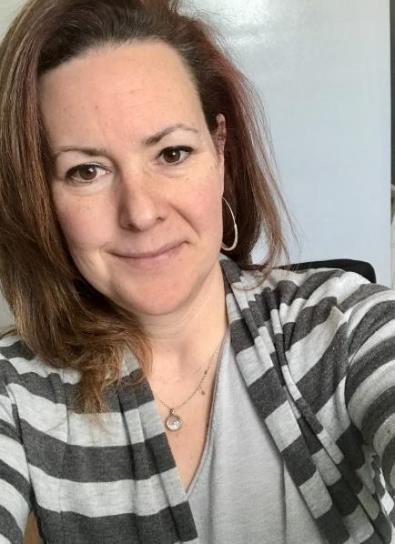 Éliane Dorval is a learning designer with the Digital Academy Data and AI team, currently working on Generative AI use courses.Kimberley HutchinsonSenior Analyst, Learning Experience Design Lead, Digital Academy, Innovation and Skills Development Branch, Canada School of Public Service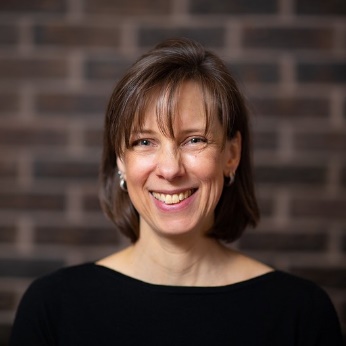 Kim Hutchinson is a learning designer at the Digital Academy working on cyber security and cloudDorcas KashibaLearning Experience Designer, Digital Academy, Innovation and Skills Development Branch, Canada School of Public Service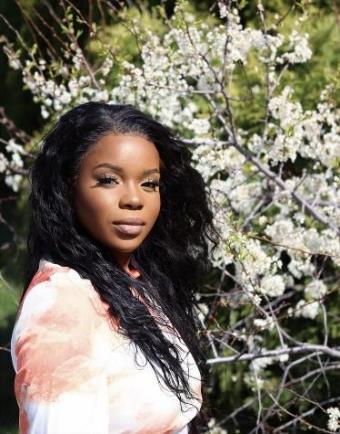 Dorcas is a learning designer at the Digital Academy currently working on Design thinking, Generative AI, and Inclusive by Design courses.Elissa AllawSenior Learning Experience Designer, Digital Academy, Innovation and Skills Development Branch, Canada School of Public Service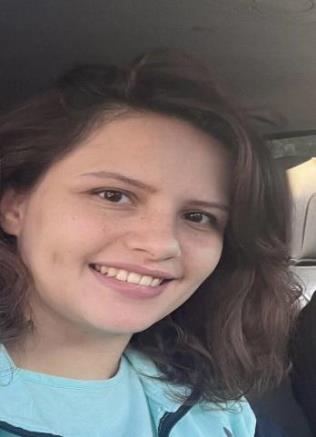 Elissa Allaw is a senior learning designer at the Digital Academy currently working on Design thinking, Product management courses. Emily CanieLearning Experience Designer, Digital Academy, Innovation and Skills Development Branch, Canada School of Public Service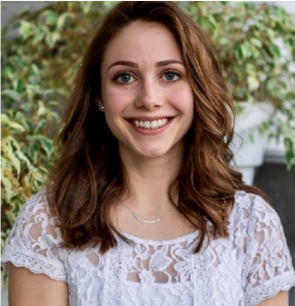 Emily Canie is a learning designer at the Digital Academy working on foundations and leadership courses.Zsolt OlahSenior Learning Technologist, Amazon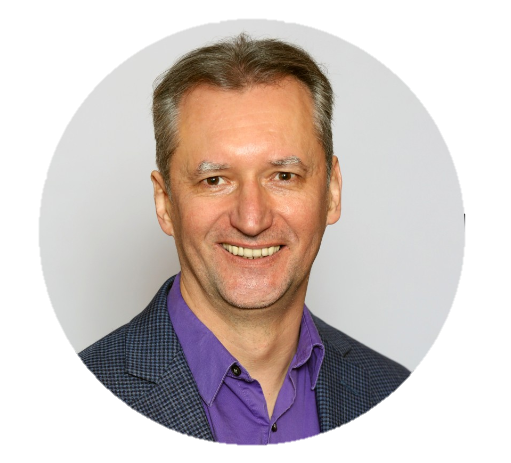 Champion of less content, more impact! 15+ years of innovation at the intersection of technology, data, learning science, enablement, and motivation (gamification done right). Unique combination of engineering/computer science and strong interpersonal, communication skills garnished with a splash of creativity. I have extensive expertise in digital workplace learning but what I am actually passionate about is enablement and empowerment of the workforce to do their job better, faster, and easier. Currently, I lend expertise in effective learning design, needs assessment, consulting, gamification, data analytics, and measurement across multiple programs, processes, solutions, and technologies. In my free time, I speak at learning conferences on the topic of skills such as data literacy for L&D. Jean-Pierre RousseauDirector, Faculty Management and Learning and Design Support, 
Canada School of Public Service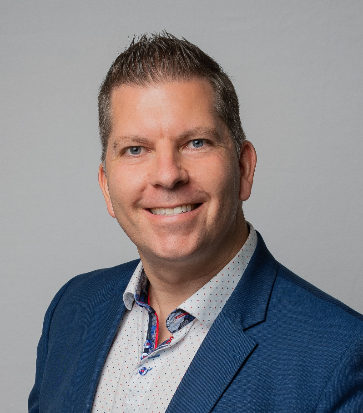 Jean-Pierre has been Director in the Registrar's Office at the Canada School of Public Service since September 2020. He successfully led the School's virtual shift of the classroom course delivery following the pandemic. He is currently responsible for faculty recruitment and management, as well as the Teaching and Learning Centre. He is also the School's Official Languages Champion.Previously, Jean-Pierre was Director at College@ESDC from 2017 to 2020. In this role, he was responsible for optimizing the learning management system, managing and designing programs for face-to-face services, and developing online courses. From 2014 to 2017, he was Director of the National Workforce Programs Centers of Expertise at the Canada Revenue Agency. There, he established and led new national centers of expertise that provided centralized human resources services to the entire Agency in several areas (training and learning, performance management, recognition, official languages, employment equity, harassment and discrimination, and disability management).Jean-Pierre began his career as a teacher at Collège de Sherbrooke and subsequently held progressively senior positions at ESDC and the Canada School of Public Service. He holds a master's degree in public administration, a master's degree in linguistics, a graduate certificate in pedagogy and a bachelor's degree in French studies.Marcia JohnsonDirector, Enterprise Learning Academy, 
Immigration, Refugees and Citizenship Canada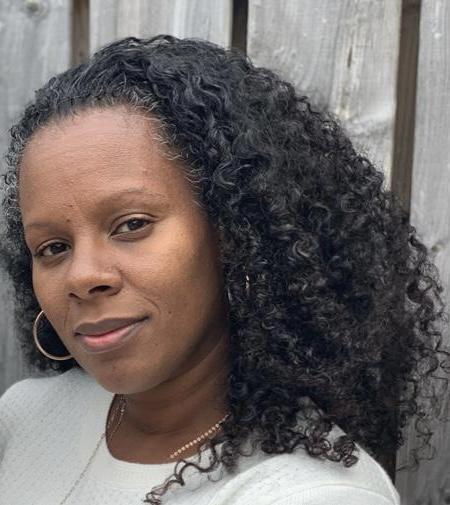 Marcia Johnson is the Director for the Learning Academy at Immigration, Refugees and Citizenship Canada. In this role, she is responsible for supporting all employees develop the knowledge, skills and abilities required to do their current and prepare them for future jobs. Prior to this role, she was the Director of the Employee Development Division within the Training and Development Directorate, Human Resources Branch at Canada Border Services Agency (CBSA) where she was responsible for leading Agency-wide programs that supported the learning and development needs of all CBSA employees including Orientation and Onboarding, career development and pathing programs, national training and learning policies, standards, and plans. Throughout her time at the CBSA, she was also responsible for the implementation of the Officer Induction Training Program design,  Learning and Educational Assistance Program, CBSA Career Services and the Indigenous Training Program. Prior to joining the CBSA,  Marcia worked on leadership development programs at the Canada School of Public Service including the Management Training Program/ileadership Program, the Advanced Leadership Program (for assistant deputy ministers) and the Senior Leaders Program (for deputy ministers). Before she joined the Federal Public Service, Marcia taught various grades from kindergarten to grade 11 in Ottawa and Montreal.  Marcia earned a Bachelor of Arts Degree in Political Science and Bachelor of Education degree from McGill University. She also holds a Masters in Education degree from the University of Ottawa.In her personal life, Marcia and her husband Kinte have a 5 year old daughter Anaya and a 3 year old son Zayne. She enjoys travel and spending time outdoors with her family.  Julie StevensonManager, Enterprise Learning Academy, 
Immigration, Refugees and Citizenship Canada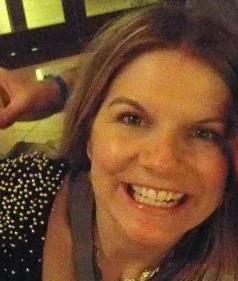 I've had the privilege of working in the field of learning and development for over 23 years, and I'm deeply passionate about driving positive change in the learning community. As the Manager of Learning and Performance Design at Immigration, Refugees and Citizenship Canada, I've had the opportunity to shape effective learning strategies that cater to the ever-evolving needs of our organization.I'm excited to be a co-chair of the Professional Development for Learning Professionals steering committee in HOLF, where our motivation is to collaborate on strategic initiatives that assess our strengths, address challenges, and explore common issues. My belief in the power of sharing best practices, ideas, tools, and expertise with fellow professionals drives my commitment to the learning community. Together, we can not only grow but also deepen our collective knowledge and skills.I look forward to connecting with fellow professionals at the conference and am dedicated to advancing the field of learning and development through collaboration and knowledge sharing.Elizabeth PriestManager, LMS and eLearning Services, Shared Services Canada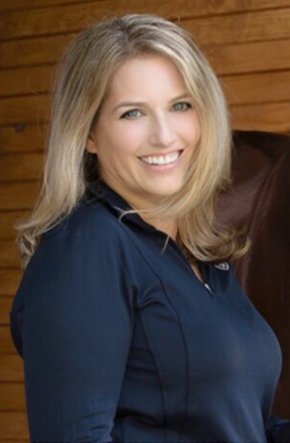 I started my career in learning at Global Affairs Canada where I helped create online content in Moodle. I moved to learning design in the classroom and managing the Administrative Assistant Development program for rotational Administrative Assistant at missions abroad. I also helped Manage the MCO development program and was able to travel to Delhi to deliver training to locally engaged staff. My real interest is in eLearning (designing and development) and leveraging technologies for use in learning. I’ve spent the past number of years managing eLearning and LMS teams and in conducting options analyses and implementing Learning Management Systems. My team and I are in the process of implementing SSC’s first LMS.The main reason I volunteered to join the HOLF steering committee is to collaborate and share knowledge, experience, tools and ideas with other learning professionals across the federal government.  There is a wealth of knowledge out there and I am a firm believer in sharing information and finding efficiencies so that efforts can be made towards innovation and professional development. Hugh KingManager, LMS and eLearning Services, Shared Services Canada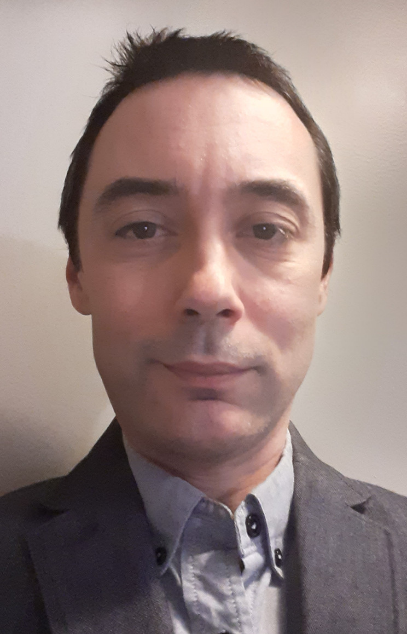 Hugh is currently an HR Advisor on the Corporate Learning Design and Delivery team at Health Canada. Previous roles included Instructional Designer at the College@ESDC and Quality Assurance and Training Officer at the Canadian Coast Guard College.With over 15 years experience in learning and training, he has done design, development, and delivery, in formats of in-person, virtual, and eLearning.Areas of professional interest include accessibility, plain language, leveraging technology, Agile methods, and evidence-based approaches.Connie HoltSenior Learning Advisor, Canada Revenue Agency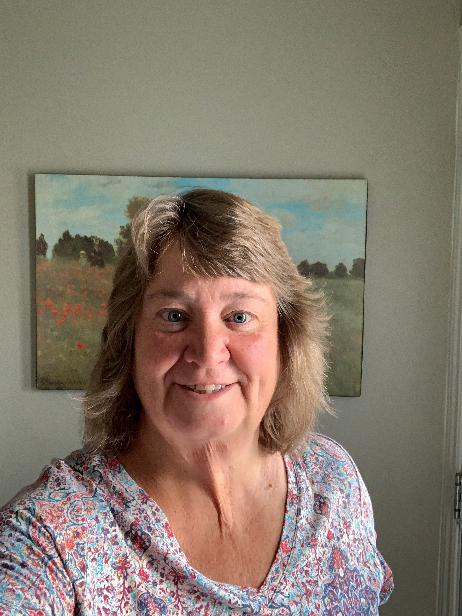 Connie Holt is a senior learning advisor with the Canada Revenue Agency (CRA). She was over 20 years of experience in the development of national facilitators and in instructional design. Connie is presently the project leader on CRA’s transition to virtual classrooms. She has developed tools and training specifically for virtual facilitators. These sessions are receiving great reviews and the participants love seeing and practicing various engagement elements.  Prior to joining the CRA, Connie taught English as a Second Language at a local school board.In her spare time, she enjoys curling, cycling and traveling across Canada to see the Grey Cup. Alan MagnanDirector, Master Trainer, Langevin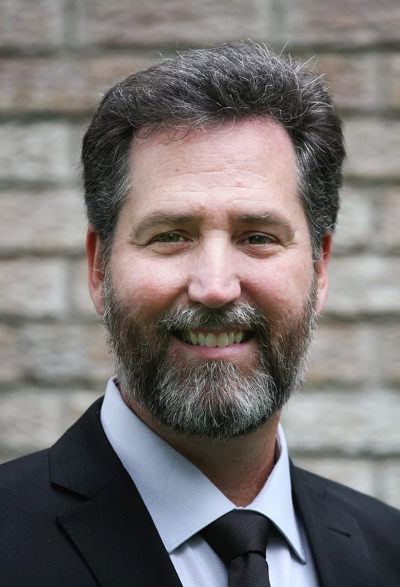 I’m Alan Magnan, a Canadian-born-and-raised master trainer and instructional designer with Langevin Learning Services. I grew up in the Ottawa area. I started my career in the telecommunications industry in 1988, then moved on to a software company in 1990. I had the opportunity to conduct training in both industries. Over the years, I formulated this philosophy: training can be fun, engaging, and active–but that’s just what’s on the surface. It must also be practical, realistic, and applicable. The onus is on the designer to create a course that contains all these elements, and on the facilitator to keep it on track while adapting it to each audience. This philosophy became a way of life after I joined Langevin Learning Services in 1996. After 27 years, it still rings true!Maryse SullivanSenior Specialist, Educational Development and Digital Learning, University of Ottawa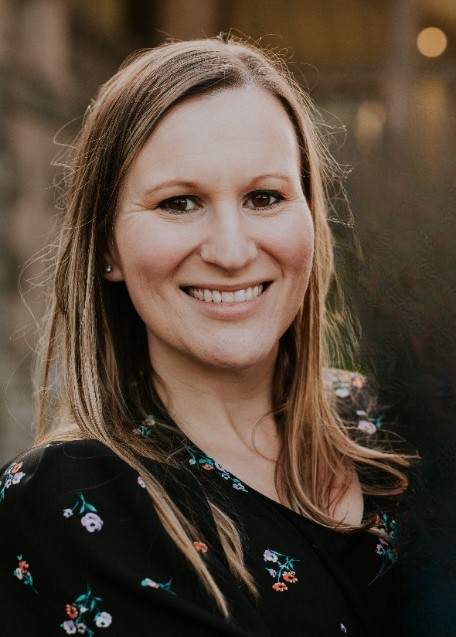 Maryse Sullivan holds a doctorate in philosophy, specializing in French literature, from the University of Ottawa, and has over ten years' experience in post-secondary teaching at university and college. Since writing her doctoral dissertation on the representation of the witch in literature and history, she has taken a keen interest in the reality of people from marginalized or minority groups, and their representation (pedagogical, media, cultural, societal). Since 2020, she has been Senior Specialist in Pedagogical Development and Digital Learning at the University of Ottawa, and is co-leader of the Pedagogical Inclusion Project. In this role, she teaches courses on university course design, designs professional development activities and offers training to faculty.Betty DannewitzImmersive Experience Designer and Learning Solutions Architect, Blanchard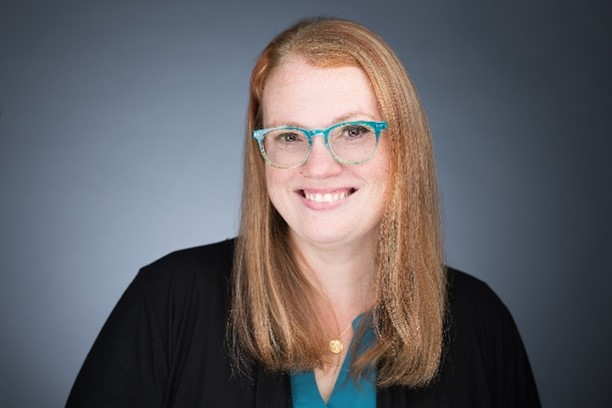 Betty Dannewitz is an Immersive Experience Designer with 20+ years in corporate learning and development.  She is also a Speaker, Podcaster, and High-Performance Coach.  Betty’s passion is to help people become better humans and she advocates that innovative technology, like augmented reality, has a HUGE role in making that happen.Sarah PowerSenior Learning Advisor, Global Affairs Canada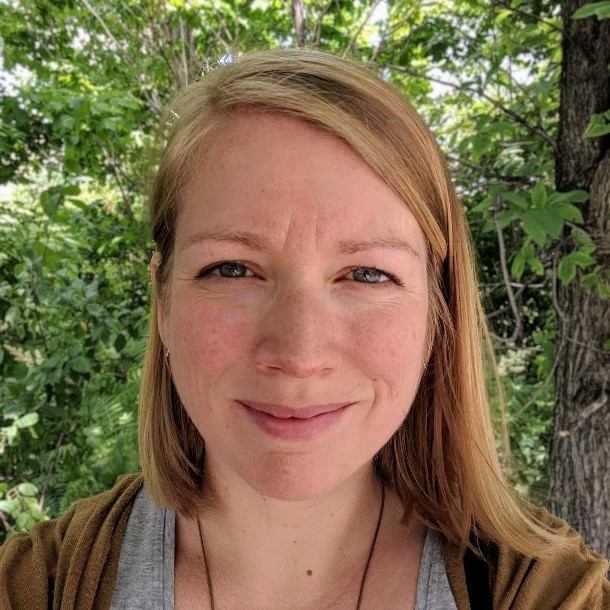 Sarah Power (she/her) works with the Canadian Foreign Service Institute at Global Affairs Canada, where she manages learning portfolios relating to intercultural effectiveness, and equity, diversity and inclusion, as well as the intersection of these dynamic topics. Prior to that she worked in the international cooperation sector and implemented public engagement activities to foster a sense of global citizenship among Canadians. One way or another, she has spent her career trying to create pathways for people to have a better impact on the world. Sarah holds a Master of Education degree in Adult Education and Community Development from the University of Toronto.Alejandro Bascopé AlípazLearning Advisor, Global Affairs Canada	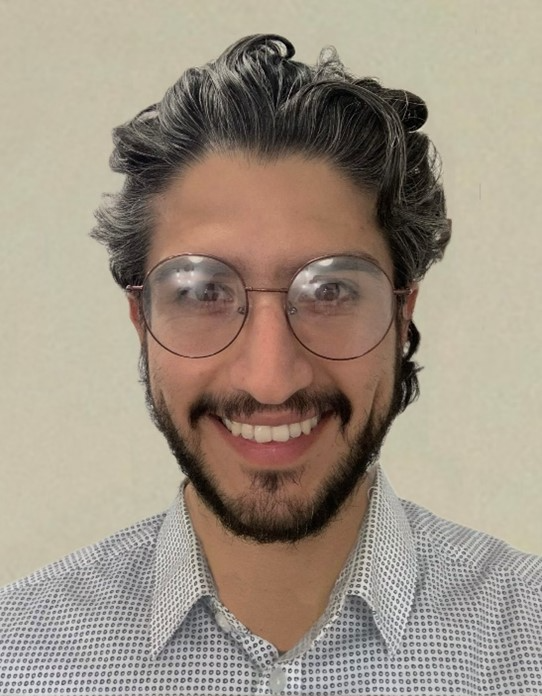 Alejandro Bascopé Alípaz (he/him) is a Learning Advisor at Global Affairs Canada’s Canadian Foreign Service Institute with a passion for Intercultural Effectiveness, Diversity, Inclusion and Belonging. With 8 years of experience in Cultural Studies and Adult Education, he likes to think he has honed some skills in experiential learning and continuously strives to apply them to EDI training in Canada and abroad to contribute to systemic change.Hubert LaLandeDirector, Centre of Innovative Pedagogies and Digital Learning (CIPDL), University of Ottawa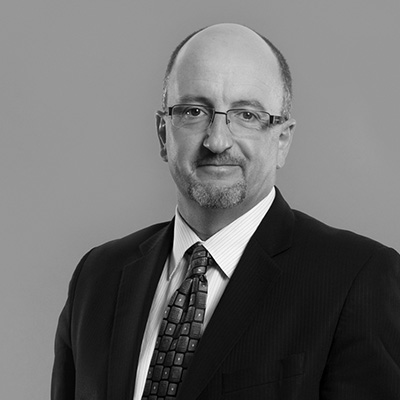 For over 30 years, Hubert Lalande has worked in the fields of education, educational resource publishing and digital learning. He has led numerous teams in the development of online courses for high schools, colleges and universities. Subsequently, as manager of eCampus Ontario's Francophone initiatives program, he managed innovative projects in experiential learning, open educational resource development and micro-certifications. Since April 2020, Hubert has been working at the University of Ottawa, first as Manager of Digital Development, and since May 2021, as Director of Pedagogical Innovation and Digital Learning in the Teaching and Learning Support Service (TLS). He is also responsible for the INNOVA project. Megan Torrance Founder and CEO, TorranceLearning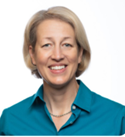 Megan Torrance is CEO and founder of TorranceLearning, helping organizations connect learning strategy to design, development, data and ultimately performance. Megan has over 25 years of experience in learning design, deployment and consulting. Megan and the TorranceLearning team are passionate about sharing what works in learning, offering professional development programs in instructional design, learning technologies, racial equity and Agile methods.
Josh CavalierFounder, JoshCavalier.ai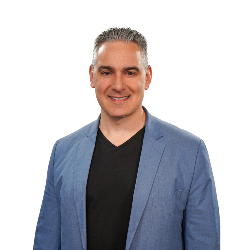 With over 30 years of experience, Josh Cavalier stands as a preeminent figure in Learning & Development. As the founder of JoshCavalier.ai, he has revolutionized learning strategies for diverse clients, including global corporations, government entities, and educational institutions. Josh's expertise in melding cutting-edge Generative AI technologies, like ChatGPT, with traditional learning methodologies, has markedly enhanced performance and engagement outcomes.Before launching JoshCavalier.ai, Josh served on the AI Advisory Board for a leading $5 billion supply chain enterprise. This role underscored his knack for pioneering AI-driven strategies, which he continued leveraging to drive transformation across various organizations. He offers a unique blend of services: strategic consulting, interactive workshops, and in-depth online courses, all tailored to harness the power of AI in learning environments.Josh is a business leader, passionate educator, and influencer. His popular YouTube channel delves into the intricacies of Generative AI, making complex concepts accessible to a broad audience. As a sought-after speaker, he has enlightened attendees at prestigious conferences like DevLearn, Learning Solutions, ATD ICE, TechKnowledge, NAB, and Adobe MAX. His engaging talks offer a glimpse into the future of AI in learning and development, inspiring professionals worldwide.Denise GomesActing Director General, Strategic Engagement and Service Delivery , Shared Services Canada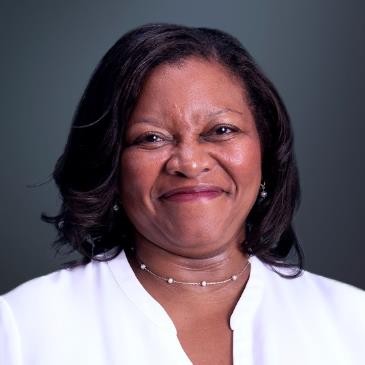 Denise has worked in the Government of Canada for 30+ years in various roles in six different departments.  She not only led her team to two consecutive SSC Awards of Excellence for Data/Digital Excellence, she recently spoke about the “Skilling for the Future Workforce Demand” at FWD50.  In addition to her busy work life, she is an active volunteer, giving time to her church, two Boards, a 2024 conference, is a proud Auntie, and loves to travel the world.Stefanie CouturePartner, Workforce Consulting, Price Waterhouse Coopers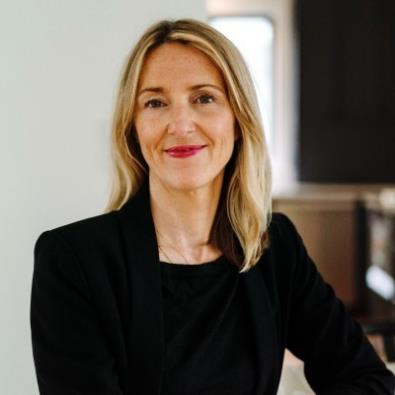 Stefanie is a Partner for the Workforce of the Future consulting practice and works with Federal Government leaders to build tailored people and organisational solutions to achieve their strategic vision. She holds a Masters of Business Administration (MBA) from Denver University in Colorado with a focus in IM/IT.  She leads and works with multidisciplinary teams to solve complex issues for clients including organizational transformation, creating culture change, improving the performance of the workforce, developing learning and upskilling programs, creating talent strategies and managing people through significant change. Stefanie has serviced most Federal departments undergoing significant transformational change by supporting people in adopting new roles and responsibilities, processes, and technology at the Royal Canadian Mounted Police (RCMP), Shared Services Canada (SSC), Immigration, Refugees and Citizenship Canada (IRCC) and Public Services and Procurement Canada (PSPC) to name a few.Sae SchatzFounder and CEO, The Knowledge Forge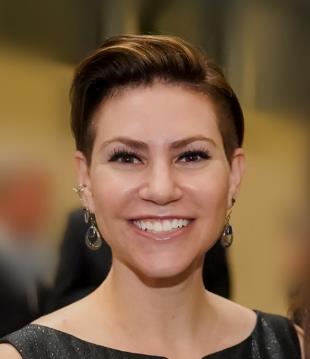 Sae works at the intersection of human cognition and learning, technology, and data. From 2015 to 2022, she was the director of the Advanced Distributed Learning (ADL) Initiative, a government program for research, development, and policy stewardship. Before joining the civil service, Sae worked as an applied human–systems scientist in both business and academia, and she formerly held an assistant professorship with the University of Central Florida’s Institute for Simulation and Training. Sae is a prolific writer and professional presenter as well as an accomplished graphic designer who often uses those skills to enhance books, presentations, and infographics.Aaron FeniakExecutive Director, Human Resources Council, 
Treasury Board of Canada Secretariat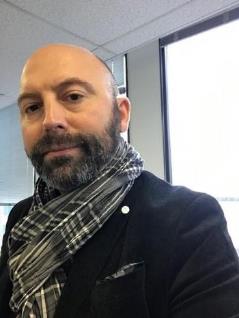 Aaron Feniak is the Executive Director of the Human Resources Council (HRC), where he works collaboratively with all members of the broad and diverse HR community to build, support, empower, nurture, and mobilize the community. Prior to accepting this role, Aaron has had an extensive and diverse career in HR across the Federal Public Service, both regionally and within the National Capital Region. This included working within a highly operational environment with the Department of National Defence (DND), a parliamentary environment with the House of Commons administration, and a significant growth and transformational environment with Immigration, Refugees and Citizenship Canada (IRCC).Throughout his career, Aaron has tried to adhere to the mantra of “be curious, be active, and be proud” and he has found a great home at the HRC living this mantra, supporting the HR community. Aaron’s role with the HRC allows him to share his passion for HR, to work with amazing individuals, and to ensure that the community continues to be leveraged and further amplified, fostering effective and sustainable change in people management for the benefit of all public servants.The ”be active” aspect of his life gets challenged at times in keeping up with his two teenage boys, especially on the ski slopes, but Aaron could not be more proud of them and his amazing partner.